                                                                                                                   ПРОЕКТ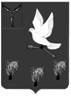                                              АДМИНИСТРАЦИЯ                           МУНИЦИПАЛЬНОГО ОБРАЗОВАНИЯ                П.  МИХАЙЛОВСКИЙ САРАТОВСКОЙ ОБЛАСТИПОСТАНОВЛЕНИЕот     ______________  2023 года                                                                   № Об утверждении Программы профилактикирисков причинения вреда (ущерба) охраняемым законом ценностям приосуществлении на территории муниципального образования поселок МихайловскийСаратовской области муниципальногоземельного контроля на 2024 год В соответствии со статьей 17.1 Федерального закона от 06 октября 2003 года № 131-ФЗ «Об общих принципах организации местного самоуправления в Российской Федерации», частью 4 статьи 44 Федерального закона от 31 июля 2020 года № 248-ФЗ «О государственном контроле (надзоре) и муниципальном контроле в Российской Федерации», постановлением Правительства Российской Федерации от 25 июня 2021 года № 990 «Об утверждении Правил разработки и утверждения контрольными (надзорными) органами программы профилактики рисков причинения вреда (ущерба) охраняемым законом ценностям» администрация муниципального образования п. Михайловский Саратовской областиПОСТАНОВЛЯЕТ:1. Утвердить прилагаемую Программу профилактики рисков причинения вреда (ущерба) охраняемым законом ценностям при осуществлении на территории муниципального образования поселок Михайловский Саратовской области муниципального земельного контроля на 2024 год.2. Разместить настоящее постановление на официальном сайте администрации муниципального образования п. Михайловский Саратовской области в информационно-телекоммуникационной сети «Интернет». 3. Контроль за выполнением настоящего постановления возложить на первого заместителя главы  администрации муниципального образования п. Михайловский Саратовской области Курсакова А.А.4. Настоящее постановление вступает в силу со дня его официального опубликования в газете «Михайловские новости».Глава муниципального образования п. Михайловский Саратовской области                           А.М.  Романов Утвержденапостановлением администрациимуниципального образования п. Михайловский Саратовской областиПрограмма профилактики рисков причинения вреда (ущерба) охраняемым законом ценностям по муниципальному земельному контролю на территории муниципального образования поселок Михайловский Саратовской области
на 2024 годРаздел I. Анализ текущего состояния осуществления вида контроля, описание текущего уровня развития профилактической деятельности контрольного органа, характеристика проблем, на решение которых направлена программа профилактикиНастоящая программа разработана в соответствии со статьей 44 Федерального закона от 31 июля 2021 г. № 248-ФЗ «О государственном контроле (надзоре) и муниципальном контроле в Российской Федерации», постановлением Правительства Российской Федерации от 25 июня 2021 г. 
№ 990 «Об утверждении Правил разработки и утверждения контрольными (надзорными) органами программы профилактики рисков причинения вреда (ущерба) охраняемым законом ценностям» и предусматривает комплекс мероприятий по профилактике рисков причинения вреда (ущерба) охраняемым законом ценностям при осуществлении муниципального земельного контроля в границах муниципального образования поселок Михайловский Саратовской области (далее – муниципальный земельный контроль).В соответствии с Федеральным законом от 06 октября 2003 г. № 131-ФЗ «Об общих принципах организации местного самоуправления в Российской Федерации», Уставом муниципального образования поселка Михайловский Саратовской области, Положением об администрации муниципального образования п. Михайловский Саратовской области, утвержденным решением Собрания депутатов муниципального образования п.Михайловский Саратовской области от 01 февраля 2012 г. №9 (с изменениями), администрация муниципального образования п.Михайловский Саратовской области (далее - Администрация муниципального образования) является уполномоченным органом по осуществлению муниципального земельного контроля.При осуществлении муниципального земельного контроля Администрацией муниципального образования осуществляет контроль за соблюдением:а) обязательных требований о недопущении самовольного занятия земельных участков, в том числе использования земельных участков лицом, не имеющим предусмотренных законодательством прав на них;б) обязательных требований об использовании земельных участков по целевому назначению в соответствии с их принадлежностью к той или иной категории земель и (или) разрешенным использованием;в) обязательных требований, связанных с обязательным использованием земельных участков, предназначенных для жилищного или иного строительства, садоводства, огородничества и личного подсобного хозяйства, в указанных целях в течение установленного срока;г) обязательных требований, связанных с обязанностью по приведению земельных участков в состояние, пригодное для использования по целевому назначению;д) исполнения предписаний об устранении нарушений обязательных требований, выданных должностными лицами, уполномоченными осуществлять муниципальный земельный контроль, в пределах их компетенции.Подконтрольными субъектами муниципального земельного контроля являются юридические лица, индивидуальные предприниматели и граждане, самовольно использующие земельные участки в границах муниципального образования п.Михайловский Саратовской области, а так же обладающие правом владения, пользования, распоряжения землями, земельными участками, частью земельного участка в границах муниципального образования п.Михайловский Саратовской области в целях личного использования, ведения хозяйственной или иной деятельности, при котором могут быть допущены нарушения обязательных требований, требований, установленных муниципальными правовыми актами, оценка соблюдения которых является предметом муниципального земельного контроля.Общее количество подконтрольных субъектов, в отношении которых проводились мероприятия по муниципальному земельному контролю, в 2023 году составило 0 единиц;Штатная численность должностных лиц Администрации муниципального образования, уполномоченных осуществлять муниципальный земельный контроль, в 2023 году составляло 3 человека.Основными отчетными показателями деятельности Администрации муниципального образования  в рамках осуществления муниципального земельного контроля за 2023 год являются:количество проведенных проверок соблюдения земельного законодательства Российской Федерации за 2023 год – 0;количество выявленных нарушений за 2023 год - 0; количество выданных предписаний за 2023 год - 0;количество проведенных плановых (рейдовых) осмотров, обследований земельных участков за 2023 год – 0;    количество выданных предостережений о недопустимости административных правонарушений в 2023 году - 0.В рамках развития и осуществления профилактической деятельности на территории муниципального образования п. Михайловский Саратовской области в 2023 году:поддерживались в актуальном состоянии и размещались на официальном сайте Администрации муниципального образования в информационно-телекоммуникационной сети «Интернет» (далее - официальный сайт Администрации муниципального образования) перечни нормативных правовых актов, содержащих обязательные требования, требования, установленные муниципальными правовыми актами, соблюдение которых оценивается при проведении мероприятий по контролю при осуществлении муниципального земельного контроля, а также тексты соответствующих нормативных правовых актов;поддерживались в актуальном состоянии и размещались на официальном сайте Администрации муниципального образования перечни обязательных требований, требований, установленных муниципальными правовыми актами, соблюдение которых оценивается при проведении мероприятий  при осуществлении муниципального земельного контроля;поддерживались в актуальном состоянии размещенные на официальном сайте Администрации муниципального образования перечни наиболее часто встречающихся в деятельности подконтрольных субъектов нарушений обязательных требований, требований, установленных муниципальными правовыми актами и рекомендации в отношении мер принимаемых подконтрольными субъектами в целях недопущения нарушений данных требований;актуализировалось руководство по соблюдению обязательных требований, требований, установленных муниципальными правовыми актами размещенное на официальном сайте Администрации муниципального образования;размещалась на официальном сайте Администрации муниципального образования информация о результатах осуществления муниципального земельного контроля;осуществлялось консультирование по вопросам соблюдения обязательных требований, требований, установленных муниципальными правовыми актами.По результатам осуществления муниципального земельного контроля в 2021 году, наиболее значимыми проблемами являются: получение материальной выгоды и конкурентных преимуществ за счет уклонения от уплаты земельного налога, арендных платежей за пользование земельными участками, а также затрат на приобретение земельного участка в собственность на основании договора купли-продажи;незнание подконтрольных лиц о наличии нарушений в связи с не проведением кадастровых работ, отсутствием сведений о местоположении границ земельного участка и его фактической площади;отсутствие в законодательных актах Российской Федерации срока, в течение которого необходимо осуществить государственную регистрацию ранее возникшего права на земельный участок, а также нежелание правообладателей нести затраты на проведение кадастровых работ и подачу документов для государственной регистрации права.отсутствия денежных средств на строительство на земельных участках, предназначенных для жилищного или иного строительства.Раздел II. Цели и задачи реализации программы профилактикиОсновными целями программы профилактики являются:Стимулирование добросовестного соблюдения обязательных требований всеми контролируемыми лицами; Устранение условий, причин и факторов, способных привести к нарушениям обязательных требований и (или) причинению вреда (ущерба) охраняемым законом ценностям;Создание условий для доведения обязательных требований до контролируемых лиц, повышение информированности о способах их соблюдения.Проведение профилактических мероприятий программы профилактики направлено на решение следующих задач:Укрепление системы профилактики нарушений рисков причинения вреда (ущерба) охраняемым законом ценностям;Повышение правосознания и правовой культуры руководителей  юридических лиц, индивидуальных предпринимателей и граждан;Оценка возможной угрозы причинения, либо причинения вреда жизни, здоровью граждан, выработка и реализация профилактических мер, способствующих ее снижению;Выявление факторов угрозы причинения, либо причинения вреда жизни, здоровью граждан, причин и условий, способствующих нарушению обязательных требований, определение способов устранения или снижения угрозы.Оценка состояния подконтрольной среды и установление зависимости видов и интенсивности профилактических мероприятий от присвоенных контролируемым лицам уровней риска; Раздел III. Перечень профилактических мероприятий, сроки (периодичность) их проведенияКонсультирование контролируемых лиц осуществляется должностным лицом, уполномоченным осуществлять муниципальный земельный контроль по телефону, либо в ходе проведения профилактических мероприятий, контрольных мероприятий и не должно превышать 15 минут.Консультирование осуществляется в устной или письменной форме по следующим вопросам:а) организация и осуществление муниципального земельного контроля;б) порядок осуществления контрольных мероприятий, установленных положением по осуществлению муниципального земельного контроля в границах муниципального образования п.Михайловский Саратовской области;в) порядок обжалования действий (бездействия) должностных лиц, уполномоченных осуществлять муниципальный земельный контроль;г) получение информации о нормативных правовых актах (их отдельных положениях), содержащих обязательные требования, оценка соблюдения которых осуществляется Администрацией муниципального образования в рамках контрольных мероприятий.Консультирование в письменной форме осуществляется должностным лицом, уполномоченным осуществлять муниципальный земельный контроль, в следующих случаях:а) контролируемым лицом представлен письменный запрос о представлении письменного ответа по вопросам консультирования;б) за время консультирования предоставить ответ на поставленные вопросы невозможно;в) ответ на поставленные вопросы требует дополнительного запроса сведений.Раздел IV. Показатели результативности и эффективности программы профилактикиГлава муниципального образования п. Михайловский Саратовской области                             А.М.Романов№ п/пНаименование мероприятияСрок исполненияОтдел Администрации МО, ответственный за реализацию1.Информирование по вопросам соблюдения обязательных требованийпостоянноОтдел экономики, инвестиционной политики и управления собственностью администрации муниципального образования п.Михайловский Саратовской области2.КонсультированиеПо мере обращения подконтрольных субъектовОтдел экономики, инвестиционной политики и управления собственностью администрации муниципального образования п.Михайловский Саратовской области№ п/пНаименование показателяВеличина1.Полнота информации, размещенной на официальном сайте Администрации округа в соответствии с частью 3 статьи 46 Федерального закона от 31 июля 2021 г. № 248-ФЗ «О государственном контроле (надзоре) и муниципальном контроле в Российской Федерации»100 %2.Удовлетворенность контролируемых лиц и их представителями консультированием100 % от числа обратившихся3.Количество проведенных профилактических мероприятийне менее 20 мероприятий, проведенных контрольным органом